RutherfordFait par Zachary GilbertNom au complet : Ernest Rutherford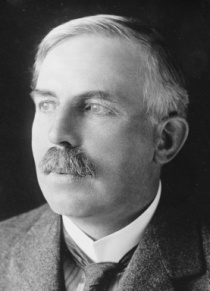 Nationalité : Nouvelle-Zélande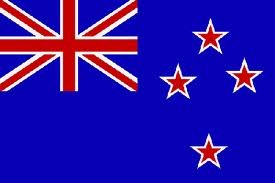 Découverte : noyau + 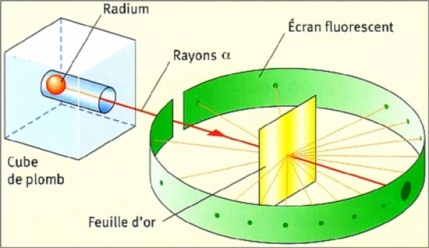 Période de temps : 1871 - 1937